ЗАДАНИЕ №12 класс подросткиТЕМА –зарисовкиМАТЕРИАЛЫ – карандаш, гелевая ручка, фломастер, цветные карандашиЗАДАНИЕ – зарисовки фигуры человека, фрагментов интерьера, бытовых предметов ( 3 зарисовки в день; время выполнения 20-30 минут, формат А5)ОБРАЗЦЫ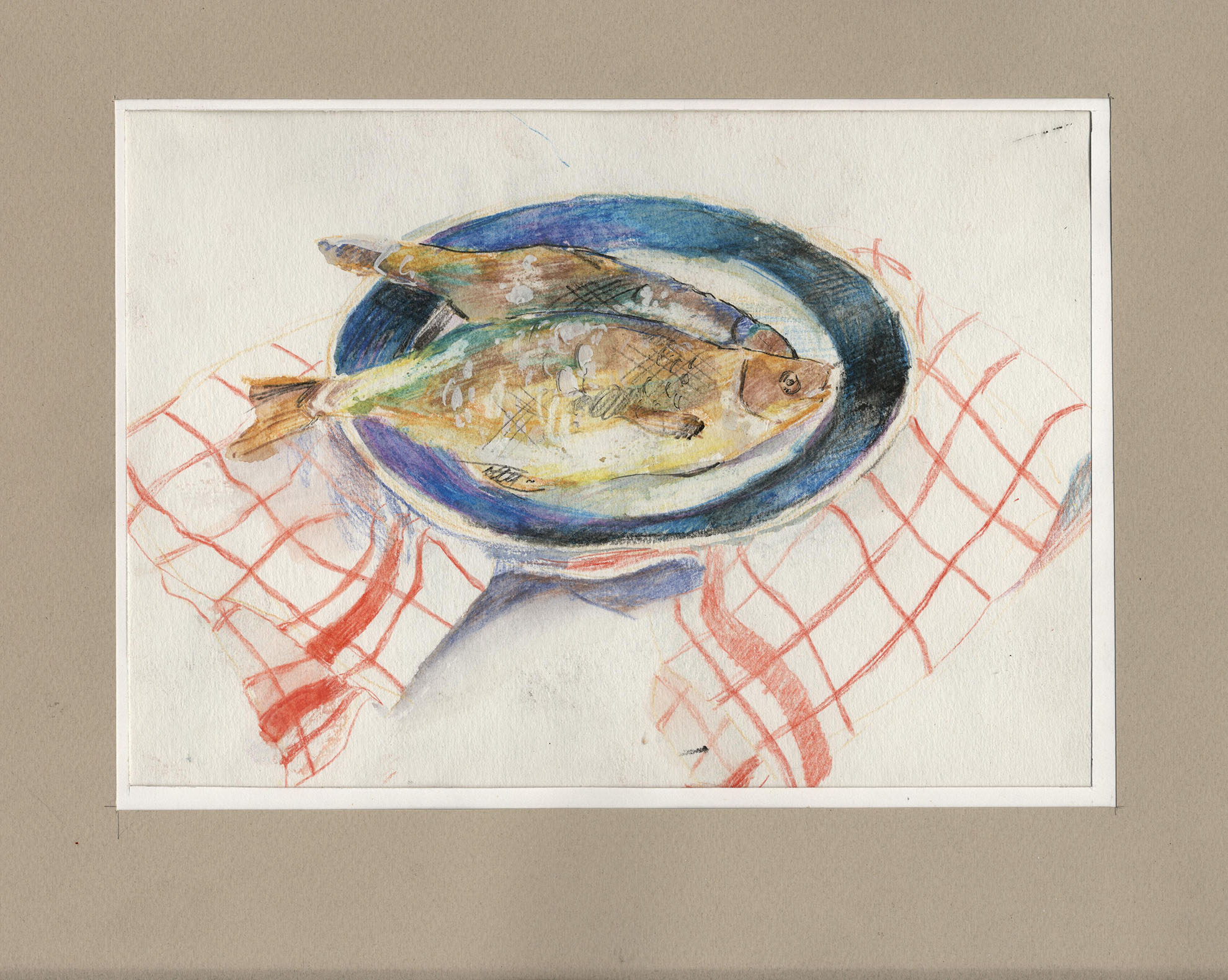 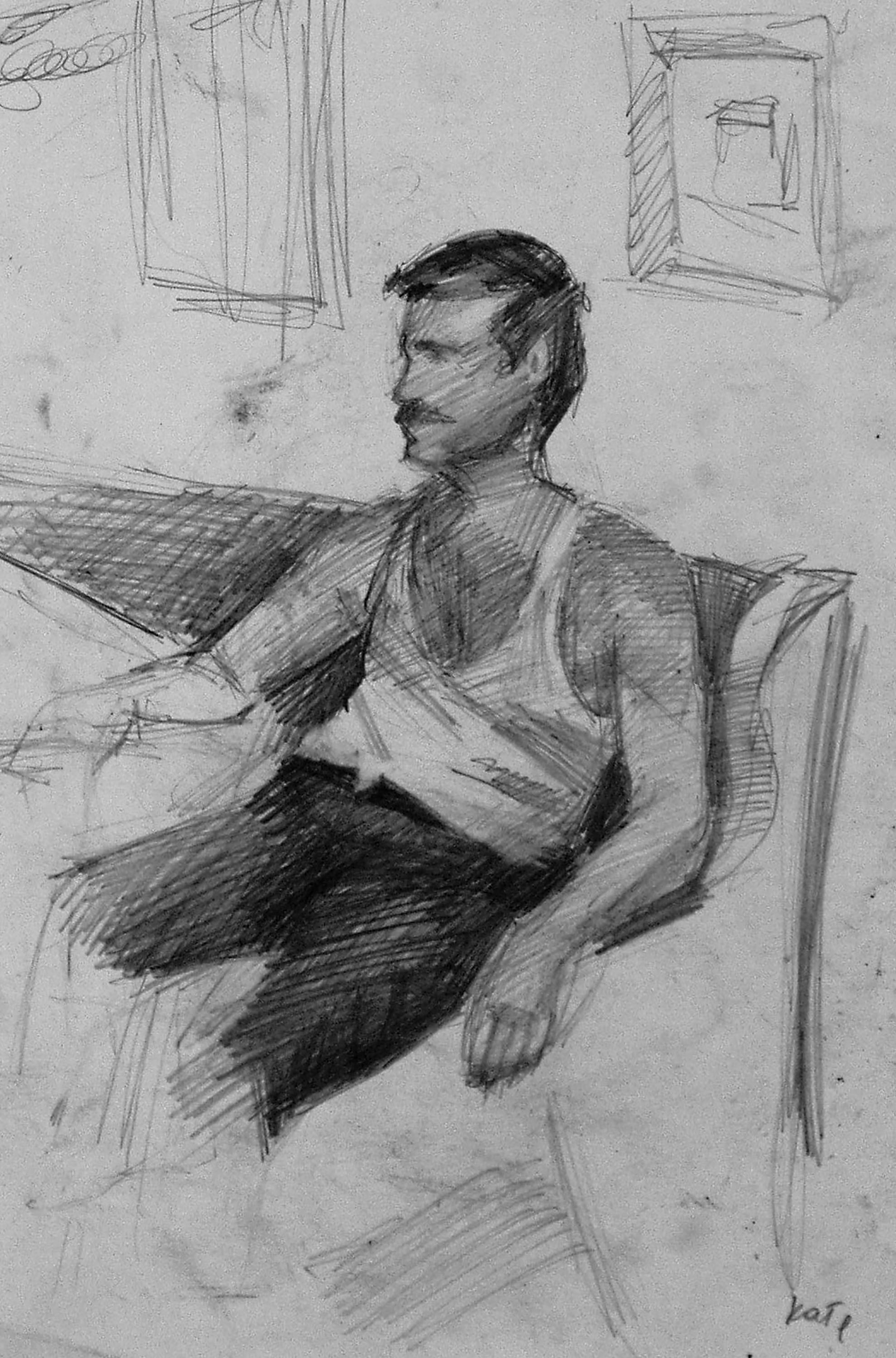 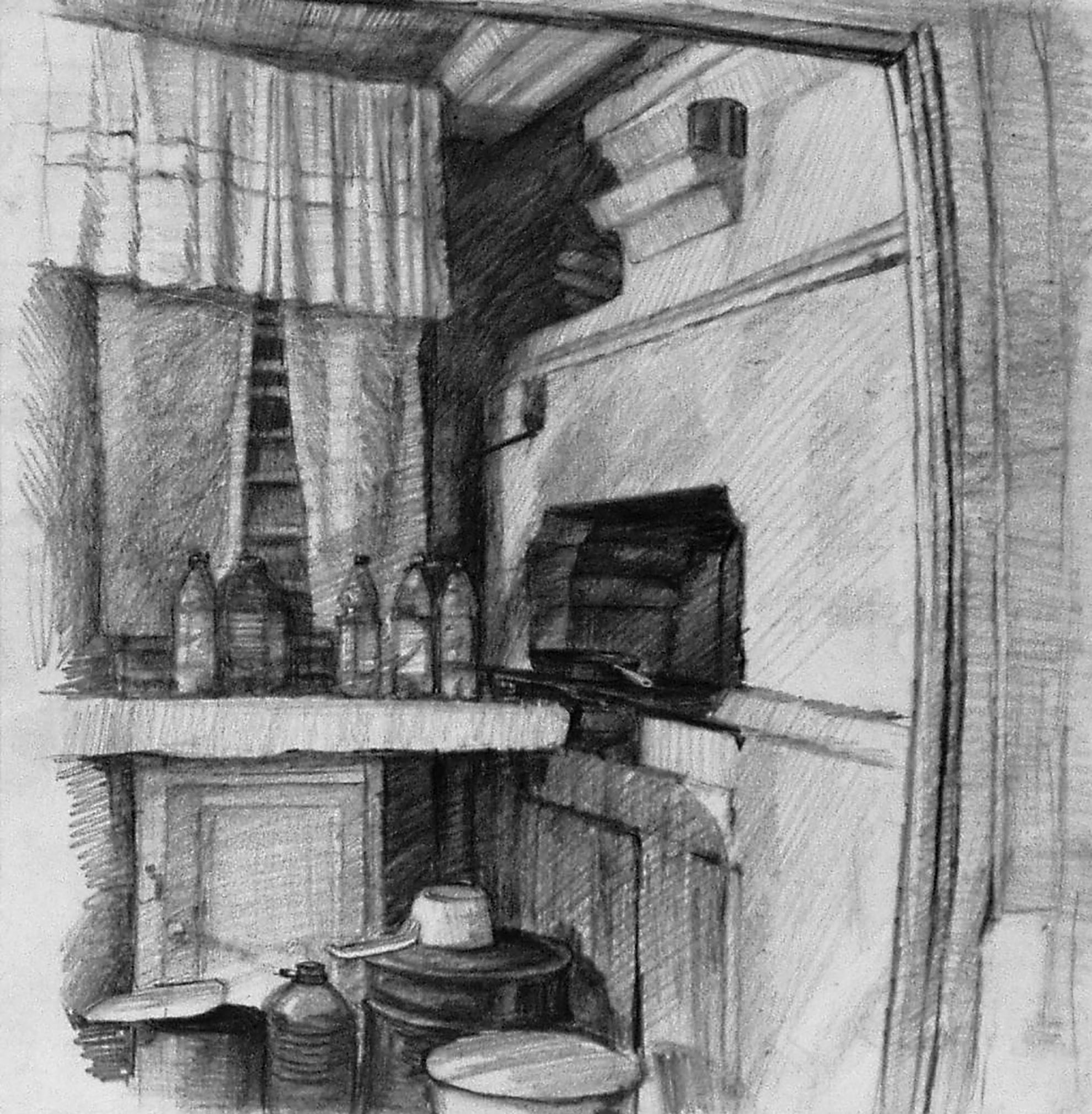 